GSV Gundernhausen e.V.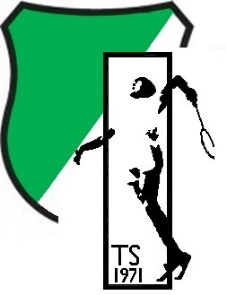 Tennissparte 1971	Aufnahmeantrag / BeitrittserklärungGSV Gundernhausen e.V.Tennissparte 1971	Einwilligungserklärung - MedienEinwilligungserklärung zur Veröffentlichung von Fotoaufnahmen mit Namensnennung in Print- und Digitalmedien im Rahmen der Datenschutzgrundverordnung zwischen der Tennissparte des GSV Gundernhausen e.V., Bruchwiesenstraße 40 B, 64380 Roßdorf und dem Mitglied:Vorname:      	Nachname:      	Geb.-Datum:      Bei Minderjährigen  gesetzlicher Vertreter (ggf. beide Elternteile)Vorname:      	Nachname:      Vorname:      	Nachname:      Gegenstand der Einverständniserklärung:Fotografische Aufnahmen im Rahmen der Mitgliedschaft, historisch, gegenwärtig und zukünftig. Ansprechpartner ist der jeweilige Vorstand der Tennissparte.Verwendungszweck:Für jedwede Art der Präsentation beziehungsweise Veröffentlichung im Internet, in der Printpresse und jeglicher dekorativen Ausgestaltung der Werbe- und Webpräsenz des Vereins (z.B. Schaukästen des Vereins, soziale Medienauftritte des Vereins, Homepage des Vereins) mit Namensnennung.Der Spartenvorstand weist ausdrücklich darauf hin, dass ausreichende technische Maßnahmen zur Gewährleistung des Datenschutzes getroffen worden. Dennoch kann bei einer Veröffentlichung der fotografischen Aufnahmen im Internet ein umfassender Datenschutz durch den Verein nicht gewährleistet werden. Die im Internet veröffentlichen Beiträge und Bilder sind auch in Staaten abrufbar, in welchen keine der in der Bundesrepublik Deutschland geltenden Datenschutzbestimmungen gelten oder angewendet werden und somit die Vertraulichkeit, die Integrität (Unverletzlichkeit), Authentizität (Echtheit) und die Verfügbarkeit hinsichtlich der veröffentlichten Bilder und Namen nicht garantiert ist. Mit der Einwilligung werden die Risiken einer eventuellen Persönlichkeitsverletzung durch das Vereinsmitglied zur Kenntnis genommen. Erklärung des Mitglieds:Hiermit erkläre ich mein Einverständnis zur Veröffentlichung von fotografischen Aufnahmen meiner Person für die oben genannten / beschriebenen Zwecke. Einer Verwendung meiner personenbezogenen Mitgliederdaten, ausschließlich Name, Altersangabe ohne Geb.-Datum, fotografische Aufnahmen - auch Mannschafts- und Gruppenaufnahmen stimme ich zu. Einer Verwendung meiner Daten und fotografischen Aufnahmen für andere als die oben genannten / beschriebenen Zwecke oder ein Inverkehrbringen durch Überlassung der fotografischen Aufnahmen und personenbezogenen Daten an unbefugte Dritte ist unzulässig.Diese Einwilligung ist freiwillig. Wird sie nicht erteilt, entstehen dem Mitglied dadurch keinerlei Nachteile. Diese Einwilligung kann jederzeit schriftlich, mit Wirkung für die Zukunft widerrufen werden.     	________________________________________Ort, Datum	                        Unterschrift des Mitglieds, 	                  der/des ErziehungsberechtigtenAufnahmeantrag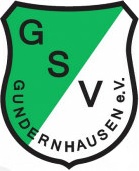 Gesang- und Sportverein Gundernhausen e.V.(nachfolgend GSV genannt)   Herr        Frau        DiversName:	     Vorname:	     Geb.-Datum:	     Straße:	     PLZ / Ort:	     E-Mail:	     Tel:	     	       Mobil:         Herr        Frau        DiversName:	     Vorname:	     Geb.-Datum:	     Straße:	     PLZ / Ort:	     E-Mail:	     Tel:	     	       Mobil:         Herr        Frau        DiversName:	     Vorname:	     Geb.-Datum:	     Straße:	     PLZ / Ort:	     E-Mail:	     Tel:	     	       Mobil:      Der GSV Gundernhausen e.V., Gläubiger-ID: DE 73ZZZ00000040268, wird ermächtigt Zahlungen von meinem (unserem) Konto mittels Lastschrift einzuziehen. Zugleich weise (n) ich (wir) mein (unser) Kreditinstitut an, die vom GSV Gundernhausen e.V.  auf mein (unser) Konto gezogenen Lastschriften einzulösen. Bei erfolglosem Lastschrifteinzug (Retoure) werde (n) ich (wir) die dem GSV Gundernhausen e.V. in Rechnung gestellten Gebühren erstatten, sofern die Retoure von mir (uns) zu verantworten ist.Hinweis:Ich (wir) kann (können) innerhalb von 8 Wochen, beginnend mit dem Belastungsdatum, die Erstattung des belasteten Betrages verlangen. Es gelten dabei die mit meinem (unserem) Kreditinstitut vereinbarten Bedingungen.Zahlungsweise für die Sparte Tennis:     ½ -jährlich               jährlichKreditinstitut:	     IBAN:	     	BIC:	     	Kontoinhaber(in):	     	Ort, Datum:	     __________________________________________________Unterschrift Kontoinhaber (in)Beantragt den Eintritt in die Sparte Tennis als                (bitte ankreuzen)Beantragt den Eintritt in die Sparte Tennis als                (bitte ankreuzen)Beantragt den Eintritt in die Sparte Tennis als                (bitte ankreuzen)Der GSV Gundernhausen e.V., Gläubiger-ID: DE 73ZZZ00000040268, wird ermächtigt Zahlungen von meinem (unserem) Konto mittels Lastschrift einzuziehen. Zugleich weise (n) ich (wir) mein (unser) Kreditinstitut an, die vom GSV Gundernhausen e.V.  auf mein (unser) Konto gezogenen Lastschriften einzulösen. Bei erfolglosem Lastschrifteinzug (Retoure) werde (n) ich (wir) die dem GSV Gundernhausen e.V. in Rechnung gestellten Gebühren erstatten, sofern die Retoure von mir (uns) zu verantworten ist.Hinweis:Ich (wir) kann (können) innerhalb von 8 Wochen, beginnend mit dem Belastungsdatum, die Erstattung des belasteten Betrages verlangen. Es gelten dabei die mit meinem (unserem) Kreditinstitut vereinbarten Bedingungen.Zahlungsweise für die Sparte Tennis:     ½ -jährlich               jährlichKreditinstitut:	     IBAN:	     	BIC:	     	Kontoinhaber(in):	     	Ort, Datum:	     __________________________________________________Unterschrift Kontoinhaber (in)MitgliedsformSpartenbeitrag jährlichSpartenbeitrag jährlichDer GSV Gundernhausen e.V., Gläubiger-ID: DE 73ZZZ00000040268, wird ermächtigt Zahlungen von meinem (unserem) Konto mittels Lastschrift einzuziehen. Zugleich weise (n) ich (wir) mein (unser) Kreditinstitut an, die vom GSV Gundernhausen e.V.  auf mein (unser) Konto gezogenen Lastschriften einzulösen. Bei erfolglosem Lastschrifteinzug (Retoure) werde (n) ich (wir) die dem GSV Gundernhausen e.V. in Rechnung gestellten Gebühren erstatten, sofern die Retoure von mir (uns) zu verantworten ist.Hinweis:Ich (wir) kann (können) innerhalb von 8 Wochen, beginnend mit dem Belastungsdatum, die Erstattung des belasteten Betrages verlangen. Es gelten dabei die mit meinem (unserem) Kreditinstitut vereinbarten Bedingungen.Zahlungsweise für die Sparte Tennis:     ½ -jährlich               jährlichKreditinstitut:	     IBAN:	     	BIC:	     	Kontoinhaber(in):	     	Ort, Datum:	     __________________________________________________Unterschrift Kontoinhaber (in)	Erwachsene (r) 	125,00 €	Jugendliche (r) ab 14 J.	65,00 €	Jugendliche (r) bis 13 J. 	45,00 €	Familie (2 Elternteile) mit Kindern	in Ausbildung	195,00 €	Familie (1 Elternteil) mit Kindern	in Ausbildung	150,00 €	Ehepaar	180,00 €	Förderer (nur Tennissparte)	50,00 €	Förderer Tennissparte UND Hauptverein bitte	Aufnahmeantrag Hauptverein (umseits) mit ausfüllen.	Erwachsene (r) 	125,00 €	Jugendliche (r) ab 14 J.	65,00 €	Jugendliche (r) bis 13 J. 	45,00 €	Familie (2 Elternteile) mit Kindern	in Ausbildung	195,00 €	Familie (1 Elternteil) mit Kindern	in Ausbildung	150,00 €	Ehepaar	180,00 €	Förderer (nur Tennissparte)	50,00 €	Förderer Tennissparte UND Hauptverein bitte	Aufnahmeantrag Hauptverein (umseits) mit ausfüllen.	Erwachsene (r) 	125,00 €	Jugendliche (r) ab 14 J.	65,00 €	Jugendliche (r) bis 13 J. 	45,00 €	Familie (2 Elternteile) mit Kindern	in Ausbildung	195,00 €	Familie (1 Elternteil) mit Kindern	in Ausbildung	150,00 €	Ehepaar	180,00 €	Förderer (nur Tennissparte)	50,00 €	Förderer Tennissparte UND Hauptverein bitte	Aufnahmeantrag Hauptverein (umseits) mit ausfüllen.Der GSV Gundernhausen e.V., Gläubiger-ID: DE 73ZZZ00000040268, wird ermächtigt Zahlungen von meinem (unserem) Konto mittels Lastschrift einzuziehen. Zugleich weise (n) ich (wir) mein (unser) Kreditinstitut an, die vom GSV Gundernhausen e.V.  auf mein (unser) Konto gezogenen Lastschriften einzulösen. Bei erfolglosem Lastschrifteinzug (Retoure) werde (n) ich (wir) die dem GSV Gundernhausen e.V. in Rechnung gestellten Gebühren erstatten, sofern die Retoure von mir (uns) zu verantworten ist.Hinweis:Ich (wir) kann (können) innerhalb von 8 Wochen, beginnend mit dem Belastungsdatum, die Erstattung des belasteten Betrages verlangen. Es gelten dabei die mit meinem (unserem) Kreditinstitut vereinbarten Bedingungen.Zahlungsweise für die Sparte Tennis:     ½ -jährlich               jährlichKreditinstitut:	     IBAN:	     	BIC:	     	Kontoinhaber(in):	     	Ort, Datum:	     __________________________________________________Unterschrift Kontoinhaber (in)	Erwachsene (r) 	125,00 €	Jugendliche (r) ab 14 J.	65,00 €	Jugendliche (r) bis 13 J. 	45,00 €	Familie (2 Elternteile) mit Kindern	in Ausbildung	195,00 €	Familie (1 Elternteil) mit Kindern	in Ausbildung	150,00 €	Ehepaar	180,00 €	Förderer (nur Tennissparte)	50,00 €	Förderer Tennissparte UND Hauptverein bitte	Aufnahmeantrag Hauptverein (umseits) mit ausfüllen.	Erwachsene (r) 	125,00 €	Jugendliche (r) ab 14 J.	65,00 €	Jugendliche (r) bis 13 J. 	45,00 €	Familie (2 Elternteile) mit Kindern	in Ausbildung	195,00 €	Familie (1 Elternteil) mit Kindern	in Ausbildung	150,00 €	Ehepaar	180,00 €	Förderer (nur Tennissparte)	50,00 €	Förderer Tennissparte UND Hauptverein bitte	Aufnahmeantrag Hauptverein (umseits) mit ausfüllen.	Erwachsene (r) 	125,00 €	Jugendliche (r) ab 14 J.	65,00 €	Jugendliche (r) bis 13 J. 	45,00 €	Familie (2 Elternteile) mit Kindern	in Ausbildung	195,00 €	Familie (1 Elternteil) mit Kindern	in Ausbildung	150,00 €	Ehepaar	180,00 €	Förderer (nur Tennissparte)	50,00 €	Förderer Tennissparte UND Hauptverein bitte	Aufnahmeantrag Hauptverein (umseits) mit ausfüllen.Der Vorstand des GSV Gundernhausen e.V. Tennissparte weist gemäß § 33 Bundesdatenschutzgesetz darauf hin, dass zum Zweck der Mitgliederverwaltung und -betreuung die hier von dem (der) Antragsteller (in) angegebenen Daten in automatisierten Dateien gespeichert, verarbeitet und genutzt werden.HINWEIS:Die Satzung des GSV Gundernhausen e.V. Tennissparte wurde zur Kenntnis genommen. Es wird anerkannt, dass gem. Punkt 1.2.5 der Satzung ein Austritt nur zum 30.06 oder 31.12. möglich ist. Die Kündigungsfrist beträgt 3 Monate. Die Nachweispflicht des Eingangs der Austrittserklärung liegt beim Mitglied. Bis zum Ende der Spartenzugehörigkeit hat der GSV Gundernhausen e.V. Tennissparte Anspruch auf fällig gewordene Beiträge.Es wird anerkannt, dass die Höhe der Beiträge in der jährlichen Mitgliederversammlung angepasst werden kann.Ich (wir) erkläre (n) mich (uns) mit der elektronischen Erfassung und Verarbeitung meiner (unserer) Daten zum Zwecke des Vereinsbetriebs einverstanden.Bei Minderjährigen muss ein (e) Erziehungsberechtigte (r) unterschreiben.Ort, Datum:	     __________________________________________________Unterschrift Antragsteller (in) bzw. Erziehungsberechtigte (r)E-Mail bitte immer angeben, da Informationen der Sparte vorrangig per E-Mail erfolgen. Den Aufnahmeantrag der Sparte Tennis bitte an:Stefan Preiß, Grolmanweg 1 B, 64380 Roßdorfoder an Vorstand.gsv-tennis@gmx.defür sich und folgende Familienmitglieder:für sich und folgende Familienmitglieder:Bereits Mitglied im GSV Gundernhausen e.V. 1)Der Vorstand des GSV Gundernhausen e.V. Tennissparte weist gemäß § 33 Bundesdatenschutzgesetz darauf hin, dass zum Zweck der Mitgliederverwaltung und -betreuung die hier von dem (der) Antragsteller (in) angegebenen Daten in automatisierten Dateien gespeichert, verarbeitet und genutzt werden.HINWEIS:Die Satzung des GSV Gundernhausen e.V. Tennissparte wurde zur Kenntnis genommen. Es wird anerkannt, dass gem. Punkt 1.2.5 der Satzung ein Austritt nur zum 30.06 oder 31.12. möglich ist. Die Kündigungsfrist beträgt 3 Monate. Die Nachweispflicht des Eingangs der Austrittserklärung liegt beim Mitglied. Bis zum Ende der Spartenzugehörigkeit hat der GSV Gundernhausen e.V. Tennissparte Anspruch auf fällig gewordene Beiträge.Es wird anerkannt, dass die Höhe der Beiträge in der jährlichen Mitgliederversammlung angepasst werden kann.Ich (wir) erkläre (n) mich (uns) mit der elektronischen Erfassung und Verarbeitung meiner (unserer) Daten zum Zwecke des Vereinsbetriebs einverstanden.Bei Minderjährigen muss ein (e) Erziehungsberechtigte (r) unterschreiben.Ort, Datum:	     __________________________________________________Unterschrift Antragsteller (in) bzw. Erziehungsberechtigte (r)E-Mail bitte immer angeben, da Informationen der Sparte vorrangig per E-Mail erfolgen. Den Aufnahmeantrag der Sparte Tennis bitte an:Stefan Preiß, Grolmanweg 1 B, 64380 Roßdorfoder an Vorstand.gsv-tennis@gmx.deName	Vorname	Geb.-Datum             JAName	Vorname	Geb.-Datum	 JAName	Vorname	Geb.-Datum	 JAName	Vorname	Geb.-Datum	 JAName	Vorname	Geb.-Datum             JAName	Vorname	Geb.-Datum	 JAName	Vorname	Geb.-Datum	 JAName	Vorname	Geb.-Datum	 JAName	Vorname	Geb.-Datum             JAName	Vorname	Geb.-Datum	 JAName	Vorname	Geb.-Datum	 JAName	Vorname	Geb.-Datum	 JADer Vorstand des GSV Gundernhausen e.V. Tennissparte weist gemäß § 33 Bundesdatenschutzgesetz darauf hin, dass zum Zweck der Mitgliederverwaltung und -betreuung die hier von dem (der) Antragsteller (in) angegebenen Daten in automatisierten Dateien gespeichert, verarbeitet und genutzt werden.HINWEIS:Die Satzung des GSV Gundernhausen e.V. Tennissparte wurde zur Kenntnis genommen. Es wird anerkannt, dass gem. Punkt 1.2.5 der Satzung ein Austritt nur zum 30.06 oder 31.12. möglich ist. Die Kündigungsfrist beträgt 3 Monate. Die Nachweispflicht des Eingangs der Austrittserklärung liegt beim Mitglied. Bis zum Ende der Spartenzugehörigkeit hat der GSV Gundernhausen e.V. Tennissparte Anspruch auf fällig gewordene Beiträge.Es wird anerkannt, dass die Höhe der Beiträge in der jährlichen Mitgliederversammlung angepasst werden kann.Ich (wir) erkläre (n) mich (uns) mit der elektronischen Erfassung und Verarbeitung meiner (unserer) Daten zum Zwecke des Vereinsbetriebs einverstanden.Bei Minderjährigen muss ein (e) Erziehungsberechtigte (r) unterschreiben.Ort, Datum:	     __________________________________________________Unterschrift Antragsteller (in) bzw. Erziehungsberechtigte (r)E-Mail bitte immer angeben, da Informationen der Sparte vorrangig per E-Mail erfolgen. Den Aufnahmeantrag der Sparte Tennis bitte an:Stefan Preiß, Grolmanweg 1 B, 64380 Roßdorfoder an Vorstand.gsv-tennis@gmx.deHinweis zu 1)Sofern noch keine Vereinszugehörigkeit zum GSV Gundernhausen e.V. besteht, ist der Aufnahmeantrag für den GSV Gundernhausen e.V. (umseits) auszufüllen, da ein Beitritt in die Sparte Tennis nur bei gleichzeitiger Vereinszugehörigkeit zum GSV Gundernhausen e.V. möglich ist.Hinweis zu 1)Sofern noch keine Vereinszugehörigkeit zum GSV Gundernhausen e.V. besteht, ist der Aufnahmeantrag für den GSV Gundernhausen e.V. (umseits) auszufüllen, da ein Beitritt in die Sparte Tennis nur bei gleichzeitiger Vereinszugehörigkeit zum GSV Gundernhausen e.V. möglich ist.Hinweis zu 1)Sofern noch keine Vereinszugehörigkeit zum GSV Gundernhausen e.V. besteht, ist der Aufnahmeantrag für den GSV Gundernhausen e.V. (umseits) auszufüllen, da ein Beitritt in die Sparte Tennis nur bei gleichzeitiger Vereinszugehörigkeit zum GSV Gundernhausen e.V. möglich ist.Der Vorstand des GSV Gundernhausen e.V. Tennissparte weist gemäß § 33 Bundesdatenschutzgesetz darauf hin, dass zum Zweck der Mitgliederverwaltung und -betreuung die hier von dem (der) Antragsteller (in) angegebenen Daten in automatisierten Dateien gespeichert, verarbeitet und genutzt werden.HINWEIS:Die Satzung des GSV Gundernhausen e.V. Tennissparte wurde zur Kenntnis genommen. Es wird anerkannt, dass gem. Punkt 1.2.5 der Satzung ein Austritt nur zum 30.06 oder 31.12. möglich ist. Die Kündigungsfrist beträgt 3 Monate. Die Nachweispflicht des Eingangs der Austrittserklärung liegt beim Mitglied. Bis zum Ende der Spartenzugehörigkeit hat der GSV Gundernhausen e.V. Tennissparte Anspruch auf fällig gewordene Beiträge.Es wird anerkannt, dass die Höhe der Beiträge in der jährlichen Mitgliederversammlung angepasst werden kann.Ich (wir) erkläre (n) mich (uns) mit der elektronischen Erfassung und Verarbeitung meiner (unserer) Daten zum Zwecke des Vereinsbetriebs einverstanden.Bei Minderjährigen muss ein (e) Erziehungsberechtigte (r) unterschreiben.Ort, Datum:	     __________________________________________________Unterschrift Antragsteller (in) bzw. Erziehungsberechtigte (r)E-Mail bitte immer angeben, da Informationen der Sparte vorrangig per E-Mail erfolgen. Den Aufnahmeantrag der Sparte Tennis bitte an:Stefan Preiß, Grolmanweg 1 B, 64380 Roßdorfoder an Vorstand.gsv-tennis@gmx.de   Herr        Frau     Vorname	     Geb.-Datum:	     Straße:	     PLZ / Ort:	     Telefon:	     E-Mail:	     	Der GSV Gundernhausen e.V., Gläubiger-ID: DE 73ZZZ00000040268, wird ermächtigt Zahlungen von meinem (unserem) Konto mittels Lastschrift einzuziehen. Zugleich weise (n) ich (wir) mein (unser) Kreditinstitut an, die vom GSV Gundernhausen e.V.  auf mein (unser) Konto gezogenen Lastschriften einzulösen. Bei erfolglosem Lastschrifteinzug (Retoure) werde ich (werden wir) die dem GSV Gundernhausen e.V. in Rechnung gestellten Gebühren erstatten, sofern die Retoure von mir (uns) zu verantworten ist.Hinweis:Ich kann (wir können) innerhalb von 8 Wochen, beginnend mit dem Belastungsdatum, die Erstattung des belasteten Betrages verlangen. Es gelten dabei die mit meinem (unserem) Kreditinstitut vereinbarten Bedingungen.Zahlungsweise      ¼ -jährlich               ½ -jährlich               jährlichIBAN:	     BIC:	     Kontoinhaber(in):	     (falls abweichend)Datum, Ort:	     __________________________________________________Unterschrift Kontoinhaberbeantragt die Aufnahme in den GSV als:Der GSV Gundernhausen e.V., Gläubiger-ID: DE 73ZZZ00000040268, wird ermächtigt Zahlungen von meinem (unserem) Konto mittels Lastschrift einzuziehen. Zugleich weise (n) ich (wir) mein (unser) Kreditinstitut an, die vom GSV Gundernhausen e.V.  auf mein (unser) Konto gezogenen Lastschriften einzulösen. Bei erfolglosem Lastschrifteinzug (Retoure) werde ich (werden wir) die dem GSV Gundernhausen e.V. in Rechnung gestellten Gebühren erstatten, sofern die Retoure von mir (uns) zu verantworten ist.Hinweis:Ich kann (wir können) innerhalb von 8 Wochen, beginnend mit dem Belastungsdatum, die Erstattung des belasteten Betrages verlangen. Es gelten dabei die mit meinem (unserem) Kreditinstitut vereinbarten Bedingungen.Zahlungsweise      ¼ -jährlich               ½ -jährlich               jährlichIBAN:	     BIC:	     Kontoinhaber(in):	     (falls abweichend)Datum, Ort:	     __________________________________________________Unterschrift Kontoinhaber		Jugendlicher (<18 Jahre) 5€ / Monat		Erwachsener 8 € / Monat		Familie 19 € / Monat		Förderer 5 € / Monat		Familienmitglied frei		Keinkind (bis 3 Jahre) frei,		wenn Elternteil MitgliedBei Aufnahme als Familienmitglied bzw. Kleinkind bitte die Referenzperson benennen:Vorname:	     Nachname: 1)	     Geb.-Datum:	     Mitgl.-Nr.: 2)	     1)    falls abweichend2)   falls bekanntDer GSV Gundernhausen e.V., Gläubiger-ID: DE 73ZZZ00000040268, wird ermächtigt Zahlungen von meinem (unserem) Konto mittels Lastschrift einzuziehen. Zugleich weise (n) ich (wir) mein (unser) Kreditinstitut an, die vom GSV Gundernhausen e.V.  auf mein (unser) Konto gezogenen Lastschriften einzulösen. Bei erfolglosem Lastschrifteinzug (Retoure) werde ich (werden wir) die dem GSV Gundernhausen e.V. in Rechnung gestellten Gebühren erstatten, sofern die Retoure von mir (uns) zu verantworten ist.Hinweis:Ich kann (wir können) innerhalb von 8 Wochen, beginnend mit dem Belastungsdatum, die Erstattung des belasteten Betrages verlangen. Es gelten dabei die mit meinem (unserem) Kreditinstitut vereinbarten Bedingungen.Zahlungsweise      ¼ -jährlich               ½ -jährlich               jährlichIBAN:	     BIC:	     Kontoinhaber(in):	     (falls abweichend)Datum, Ort:	     __________________________________________________Unterschrift Kontoinhaber		Jugendlicher (<18 Jahre) 5€ / Monat		Erwachsener 8 € / Monat		Familie 19 € / Monat		Förderer 5 € / Monat		Familienmitglied frei		Keinkind (bis 3 Jahre) frei,		wenn Elternteil MitgliedBei Aufnahme als Familienmitglied bzw. Kleinkind bitte die Referenzperson benennen:Vorname:	     Nachname: 1)	     Geb.-Datum:	     Mitgl.-Nr.: 2)	     1)    falls abweichend2)   falls bekanntDer Vorstand des GSV Gundernhausen e.V. weist gemäß § 33 Bundesdatenschutzgesetz darauf hin, dass zum Zweck der Mitgliederverwaltung und -betreuung die hier von dem (der) Antragsteller (in) angegebenen Daten in automatisierten Dateien gespeichert, verarbeitet und genutzt werden.Erklärung:Die Satzung des GSV wurde zur Kenntnis genommen. Es wird anerkannt, dass gem. § 6 Punkt 2 dieser Satzung ein Austritt nur zum Ende eines Kalendervierteljahres möglich ist. Die Austrittserklärung muss in Textform bis spätestens zum 15. des Monats, in dem das Kalendervierteljahr endet, beim Verein eingegangen sein. Die Nachweispflicht des Eingangs der Austrittserklärung liegt beim Mitglied. Bis zum Ende der Mitgliedschaft hat der GSV Gundernhausen e.V. Anspruch auf fällig gewordene Beiträge.Es wird auch anerkannt, dass die Höhe der Beiträge in der jährlichen Mitgliederversammlung angepasst werden kann.Ich (wir) erkläre (n) mich (uns) mit der elektronischen Erfassung und Verarbeitung meiner (unserer) Daten zum Zwecke des Vereinsbetriebs einverstanden.Ort, Datum:	     __________________________________________________Unterschrift Antragsteller bzw. ErziehungsberechtigterIch möchte in folgenden Sparten / Gruppen aktiv werden:Der Vorstand des GSV Gundernhausen e.V. weist gemäß § 33 Bundesdatenschutzgesetz darauf hin, dass zum Zweck der Mitgliederverwaltung und -betreuung die hier von dem (der) Antragsteller (in) angegebenen Daten in automatisierten Dateien gespeichert, verarbeitet und genutzt werden.Erklärung:Die Satzung des GSV wurde zur Kenntnis genommen. Es wird anerkannt, dass gem. § 6 Punkt 2 dieser Satzung ein Austritt nur zum Ende eines Kalendervierteljahres möglich ist. Die Austrittserklärung muss in Textform bis spätestens zum 15. des Monats, in dem das Kalendervierteljahr endet, beim Verein eingegangen sein. Die Nachweispflicht des Eingangs der Austrittserklärung liegt beim Mitglied. Bis zum Ende der Mitgliedschaft hat der GSV Gundernhausen e.V. Anspruch auf fällig gewordene Beiträge.Es wird auch anerkannt, dass die Höhe der Beiträge in der jährlichen Mitgliederversammlung angepasst werden kann.Ich (wir) erkläre (n) mich (uns) mit der elektronischen Erfassung und Verarbeitung meiner (unserer) Daten zum Zwecke des Vereinsbetriebs einverstanden.Ort, Datum:	     __________________________________________________Unterschrift Antragsteller bzw. Erziehungsberechtigter	Eltern-Kind Turnen 	     Fußball	Kinder Turnen	     Tennis 3)	Gymnastik allgemein 	     Tischtennis	Jugendfußball	     Gesang / Theater	VolleyballHinweis zu 3)Die Sparte Tennis erhebt einen Spartenbeitrag und hat abweichende Kündigungsfristen. Dies erfordert einen zusätzlichen Aufnahmeantrag (umseits).Der Vorstand des GSV Gundernhausen e.V. weist gemäß § 33 Bundesdatenschutzgesetz darauf hin, dass zum Zweck der Mitgliederverwaltung und -betreuung die hier von dem (der) Antragsteller (in) angegebenen Daten in automatisierten Dateien gespeichert, verarbeitet und genutzt werden.Erklärung:Die Satzung des GSV wurde zur Kenntnis genommen. Es wird anerkannt, dass gem. § 6 Punkt 2 dieser Satzung ein Austritt nur zum Ende eines Kalendervierteljahres möglich ist. Die Austrittserklärung muss in Textform bis spätestens zum 15. des Monats, in dem das Kalendervierteljahr endet, beim Verein eingegangen sein. Die Nachweispflicht des Eingangs der Austrittserklärung liegt beim Mitglied. Bis zum Ende der Mitgliedschaft hat der GSV Gundernhausen e.V. Anspruch auf fällig gewordene Beiträge.Es wird auch anerkannt, dass die Höhe der Beiträge in der jährlichen Mitgliederversammlung angepasst werden kann.Ich (wir) erkläre (n) mich (uns) mit der elektronischen Erfassung und Verarbeitung meiner (unserer) Daten zum Zwecke des Vereinsbetriebs einverstanden.Ort, Datum:	     __________________________________________________Unterschrift Antragsteller bzw. Erziehungsberechtigter